Plan d’équipement Bac pro SN – Phase 1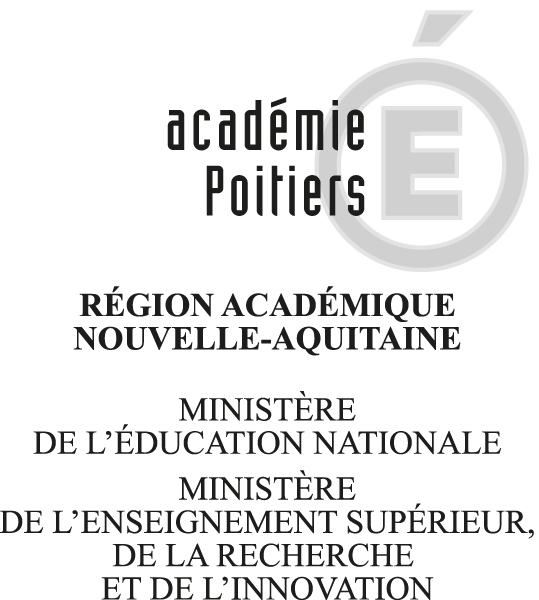 Lot « Alarme intrusion et vidéoprotection »Cahier des charges académiqueLot « Alarme intrusion et vidéoprotection » : Activités de formation possiblesRéaliser l’implantation des composants d’un système d’alarme intrusion dans un environnement de type habitat.Réaliser le raccordement d’une centrale intrusion, des équipements de détection et de communication.Réaliser l’implantation des composants d’un système de vidéoprotection dans un environnement de type habitat.Réaliser le raccordement des caméras, d’un enregistreur numérique et des équipements d’interconnexion.Réaliser des tests, certifier le support physique.Réaliser le paramétrage suivant le cahier des charges du client.Réaliser la mise en service du système.Réaliser des opérations de maintenance préventive (mise à jour logicielle et/ou modification du fonctionnement).Réaliser des opérations de maintenance curative logicielles et matérielles.Structure de l’équipement Cet équipement sera constitué à minima de deux sous-ensembles livrés en kit : Un sous-ensemble videoprotection qui se présentera sous la forme d’un kit permettant l’installation et la mise en service d’un enregistreur numérique et de caméras de vidéoprotection de technologie IP. Un sous-ensemble alarme intrusion qui se présentera sous la forme d’un kit permettant l’installation et la mise en service d’un système d’alarme intrusion complet, de technologie filaire avec extension radio et disposant d’une interface réseau IP. Ces matériels seront installés dans les cellules 3D habitat du plateau technique SN du lycée par les enseignants et les élèves, notamment à l’occasion d’activités de chantier.Il ne peut s’agir en aucun cas d’une solution pédagogique livrée clé en main sur un panneau didactique. UN SOUS-ENSEMBLE VIDEOPROTECTIONUN SOUS-ENSEMBLE ALARME INTRUSION CaractéristiquesQuantitéCaméra IP FULL HD ePTZ alimentation PoE2Switch PoE 4 ou 8 ports1Enregistreur numérique IP avec unité de stockage (minimum 1To)1CaractéristiquesQuantitéCentrale intrusion avec interface IP1Clavier avec lecteur de proximité1Détecteur PIRCAM radio (prise de photos)1Module d'extension radio 32 zones incluant la réception de 8 PIRCAM1Batterie 12V 7Ah (1 pour la centrale et 1 pour la sirène)2Module GSM pour programmation et télé-services1Détecteur double technologie IR portée , 9 rideaux1Détecteur IR portée . Miroir compact tri optique autofocus. 9 rideaux. Platine enfichable.1Détecteur contact magnétique à poser en saillie. Boîtier auto-protégé2Détecteur de choc à inertie avec analyseur incorporé1Flash 12V, 1 J, orange1Sirène intérieure 104 dB 1 ton1Sirène extérieure autoalimentée 120 dB, avec flash de
couleur ambre, boîtier en polycarbonate blanc
capot intérieur en acier – NF A2P type 31Médaillon médical radio 2 boutons, 868 MHz 1Télécommande radio 4 Boutons, 868 MHz 1Câble 6 fils de 7 brins 0.22 mm² (100m)1